Глава 2. Особенности организации и реализации образовательного процесса на уроках музыки с учетом контингента обучающихся2.1. Особенности развития слепых и слабовидящих школьников, влияющие на обучение музыке.Контингент  учащихся  слепых  и  слабовидящих  весьма  разнообразен  как  похарактеру заболевания зрительного органа, так и по глубине зрительной патологии, времени  возникновения  зрительного  заболевания,  осложнениям  дефектов  зрения,патологическим изменениям в других частях организма, что объясняет разнообразиевторичных нарушений развития, проявляющихся во всевозможных психических и личностных нарушениях.Как показывает практика, у значительного числа слепых и слабовидящих детей нарушение зрения осложнено другими дефектами и формами заболевания (заболевания психоневрологического характера, внутренних органов, нарушение речи, двигательной сферы, снижение слуха и др.).Общий индекс здоровья у слепых и слабовидящих детей ниже, чем у нормально видящих, а индекс пропусков занятий по болезни выше, чем у здоровых сверстников. В связи с этим особое внимание должно быть уделено индивидуализации обучения.При нарушении зрения у слепых и слабовидящих обучающихся заметно усложняется  ориентировка  в  большом  пространстве,  следствием  чего  является  ихмалоподвижность, которая, в свою очередь, приводит к развитию мышечной гипотонии(слабость мышц). Или, наоборот, незрячие дети могут обладать повышенным мышечным тонусом. Коррекция в направлении пластичности и свободы движений необычайно важна как для музицирования, так и для приспособления к жизни вообще.Уроки музыки помогают совершенствовать слух слепого и слабовидящего школьника и умение согласовывать свои движения с музыкой.Часто у слепых учащихся наблюдается вербализм, когда они используют в речибольшой лексический запас слов, не всегда зная их значения. Поэтому при обучении важно обращать на это внимание, по возможности чаще применять наглядность, корректируя представления учащихся об окружающих предметах и явлениях.Зная эти особенности детей с нарушениями зрения и их причины, необходимосоздавать благоприятные условия для их успешного развития на уроке, так как правильное построение процесса обучения и воспитания, использование рационально подобранных методов и приемов, включение ребенка в полноценное общение позволит значительно повысить уровень усвоения учащимися школьных знаний.2.2. Проблемы, возникающие при обучении музыке слепых и слабовидящих школьников и способы их разрешения.1.Медлительность. Способы их разрешения.Уменьшить количество заданий либо, не меняя количества заданий, уменьшить их объём.Перед началом работы сообщить о времени, отведенном на выполнение задания, периодически говорить о том, сколько минут осталось.Работать по плану и алгоритму.Руководить работой класса, приучая всех выполнять задание за одинаковые промежутки времени.Учить сокращению слов при записи теоретического материала. Применять работу в парах: медлительный - быстрый.Привлекать педагогов-психологов для выработки у учащихся умений сосредотачиваться, концентрировать внимание, не отвлекаться на сторонние раздражители.2.Рассеянное внимание. Способы их разрешения.Часто  менять  виды  деятельности  (но  не  более  4-5  за  урок),  использовать  планы,алгоритмы, комментирование.Готовить для тренировочных упражнений занимательный и игровой материал.Четко формулировать задания, после сообщения задания требовать повторения его формулировки от учащихся.Всегда давать установку на восприятие материала и проверять ее выполнение. Подводить промежуточный итог при завершении каждого этапа урока.Вводить теоретический материал небольшими порциями.Избегать рутинных/затяжных видов работы.Включать в уроки музыки коллективное музицирование, так как игра на музыкальных инструментах   развивает   сосредоточенность,   внимание,   память.   А   знакомство   с названиями  инструментов,  их  тембрами,  специальными  музыкальными  терминами (клавиши, оркестр, ансамбль и др.) развивает речь и обогащает активный словарь школьника. Коллективное инструментальное музицирование развивает трудолюбие учащегося, что позитивно сказывается на всей его учебной деятельности.Привлекать педагогов-психологов для тренировки внимания учащихся.3.Эмоциональная бедность и зажатость организма. Способы их разрешения.Начиная	с	начальной	школы	включать	в	уроки	музыки	пластическоеинтонирование. При этом индивидуальный показ обязательно сопровождается словесным описанием учителя.Например, задание: двигаться под музыку из «Детского альбома» П.И. Чайковского («Марш деревянных солдатиков», «Полька», «Сладкая греза»). Движения тела при этом должны совпадать с характером звучащей музыки. Например, под марш маршируем, как солдатики, не топаем, не заглушаем музыку, но двигаемся достаточно четко и ритмично. Учитель сопровождает свой показ четким произнесением ритма «раз, два, раз, два!».Под музыку «Польки» делаем пружинки коленками (полуприсест), руки убираем на пояс. Движения ритмичные и легкие. Можно добавить к пружинкам полуоборот туловища поочередно влево, вправо. (Иногда учащиеся путают лево и право, можно произносить «окно, дверь» или «стена, дверь», в зависимости, что находится у вас с обеих сторон движения).Музыка «Сладкой грезы» звучит очень плавно, певуче, мелодично. Поэтому ноги ставим на ширину плеч, стоим устойчиво, а руки поднимаем высоко и начинаем слегка наклонять туловище,  то  влево,  то  вправо,  как  веточки  дерева  на  ветру.  Последнее упражнение позволяет детям потянуться, расслабить основные мышцы шейно-плечевогопояса и снять основное напряжение, вызванное длительным сидением.В старших классах на смену пластическому интонированию приходит дирижирование.  Элементы  дирижирования  можно  включать  с  начальной  школы,  с момента знакомства обучающихся с симфонической музыкой.4. Замедленность переключения с одного вида деятельности на другой. Способы их разрешения.Использовать не более 3-х видов деятельности.Подводить промежуточный итог при завершении каждого этапа урока.В зависимости от изменения задания менять интонацию, темп речи, тембр голоса.Можно «прохлопать» ритм  и  попросить учащихся повторить ритмический рисунок.Необходимо заранее условиться со школьниками, что звучащие жесты дают сигнал к смене деятельности.Привлекать педагогов-психологов для повышения переключаемости внимания учащихся.5. Бедность и невыразительность речи. Способы их разрешения.Включать в репертуар песни композиторов-классиков, народные песни, песни из золотогофонда	советской	песни.	Добиваться	выразительности	исполнения	вокальных произведений. Использовать интересные скороговорки.Требовать полных ответов на вопросы учителя.6. Двигательная вялость, зажатость. Способы их разрешения. Повышенный мышечный тонус.Для  гармонизации  двигательного  процесса  использовать  упражнения  на  ощущение объема и  направление движения (вверх  –  вниз, большое –  маленькое); характера искорости движения (плавно – порывисто, быстро – медленно). Проводить различные игры, развивающие выразительность речи. Например, «Игра с именами». Варианты игры: произнести по очереди свое имя в различных вариантах: очень громко, очень быстро, шепотом, нараспев, «как будто мама хвалит», «как будто тебя дразнят», в сочетании с притопом, с хлопком, подняв высоко руку, присев на корточки (интерпретация). Затем - выразительное интонирование своего имени вместе с каким– либо движением, т.е. представление себя в жесте, мимике и интонации (импровизация).7. Низкий уровень общих знаний. Способы их разрешения.Организовывать экскурсии, внеклассные мероприятия с обязательными последующими обсуждениями. Целенаправленно работать над формированием и коррекцией представлений.Давать учащимся задания по подготовке на основе дополнительного материала сообщений, рефератов, исследований, индивидуальных и коллективных проектов.Включать в урок дополнительные сведения по темам.Демонстрировать портреты композиторов музыкальных произведений, делиться интересной информацией об истории создания произведений, интересных фактах из жизни великого композитора.8. Низкая мотивация к учебной деятельности. Способы их разрешения.Организовывать участие обучающихся в предметных олимпиадах по музыке, в районныхи городских мероприятиях, связанных с предметом. Готовить одаренных детей к выступлениям на школьных, районных, городских концертах, конкурсах. Организовывать встречи с выпускниками, которые выбрали профессию, связанную с музыкой.Награждать символическими призами за успехи.9. Скудная эмоциональность и ограниченность воображения. Способы их разрешения.Включать в работу • творческие задания: - разыграй песню; - сочини мелодию к словам;- изобрази движения героя (Бабы-Яги, Черномора, богатыря, Царевны-Лебедь и т.д.) или их мимику; - изобрази игру на каком- либо инструменте (гуслях, дудочке, скрипке); • чтение стихов (стихотворный материал необходим для интонационной тренировки).10. Быстрая утомляемость. Способы их разрешения.Проведение физкультминуток. Акцент в выборе упражнений надо делать на разминкуверхнего плечевого пояса (махи, круговые движения руками и т.д.), лёгкие упражнения для шеи (наклоны, растирания), повороты, растяжения вверх и другие несложные упражнения для позвоночника (растущее дерево), так как это способствует снятию мышечного тонуса.Пальчиковая гимнастика помогает школьникам отдохнуть, расслабиться, укрепляет мышцы  пальцев  и  ладоней,  что  в  свою  очередь  помогает  в  игре  на  музыкальныхинструментах,  в  рисовании,  в  письме.  При  этом  разучивание,  например,  забавныхстихотворений, прибауток развивает память и речь. Упражнение «Кулак - ребро-ладонь»: ладони обеих рук лежат на парте. Со словами: кулак, ребро, ладонь одновременно выполняем движения руками. Упражнение «Кулак - кольцо»: пальцы одной руки сжимаются в кулак, а пальцы другой по очереди с большим образуют кольцо, затем положения рук меняются.11. Слабое дыхание. Способы их разрешения.Проводить во время урока упражнения на дыхание. Игровые варианты дыхательных упражнений:1. Вдох. Задержка дыхания.Понюхать цветочек (розу, ромашку, гвоздику - кто, что любит. Задержать дыхание -спрятать аромат в  животе -  и  подержать на заданный счёт, например, на 4,  после-спокойный выдох).2. Выдох.а) Тихо дуть на лист бумаги, чтобы верхний край листа тихонечко колыхался (экономное расходование воздуха, удержание вдоха).б) Дуть посильнее, чтобы от нашего ветерка легко качалась воображаемая занавеска(показать расстояние до неё примерно 1 метр) - проверка активности работы дыхательных мышц, умение их ощутить и включить в работу.3. Надувать воображаемый шарик на 1-2 долгих выдоха и затем ещё один шумный долгийвыдох  с  фонацией  «в-в-в»  или  «ф-ф-ф»  (представить  шарик,  который  в  это  время постепенно сдувается).Второй	вариант	с	другим	звуком	«х-х-х».	Сначала	руками	показывается увеличивающийся круглый объём шарика. После задержки дыхания (1-2 секунды) –шарик спускает воздух, долго сдуваясь, почти лопается со звуком пыхххххххх,в конце резкое окончание – выдох «х» - сброс оставшегося воздуха. При этом руками учащиеся показывают постепенное уменьшение объёма сдувающегося шарика и максимально сами «сжимаются» в последний момент сброса.4. Длинный выдох с пением звука «у-у-у». Например, зимний ветер поёт в лесу – тоненько, долго тянуть звук «у-у-у». Гудок гудит - тянуть звук «у-у-у», считая его долготу, загибая пальцы на счёт. Или пение «у-у-у» одновременно на разной высоте: низкие звуки - большой пароход, высокий гудок - маленький буксир и т.д.5. Соревнование «удержу вдох» - это упражнение на экономное расходование дыхания. Во время долгого пения звука на любой удобной высоте, держать руки на ширине около30 см на уровне пояса, ладонь напротив ладони, не давать «сдуваться животику». Плечи не подняты. До этого упражнения учащихся обязательно попросить поднять плечи ипонять-ощутить, где они находятся, чтобы себя контролировать.6.  Соревнование «долгое  пение  на  одном  звуке»:  на  любой  высоте  с  пропеванием числительных - один-два и т.д.7. Включать в вокально - хоровую работу народные песни, песни композиторов-классиков, с каждым годом постепенно усложняя репертуар.2.3. Оборудование рабочего места для урока музыки.Учебные помещения должны быть адаптированы для размещения в них классовслепых или слабовидящих учащихся:	иметь  свободные  проходы  к  партам,  входным  дверям,  шкафам  с  книгами, музыкальными инструментами; не иметь выступающих углов и других препятствий;	соответствовать требованиям СанПиН в  части светового режима (обеспечение беспрепятственного прохождения в школьные помещения естественного света, одновременное использование естественного и искусственного освещения, возможность использования дополнительного индивидуального источника света);	допускать оперативное устранение факторов, негативно влияющих на состояние зрительных    функций    слепых    и    слабовидящих    (недостаточность    уровня средств, в том числе и средств комфортного доступа к образованию;Место каждого слабовидящего учащегося в классе определяется врачом-офтальмологом. На уроках музыки слабовидящие учащиеся используют те же канцелярские принадлеж- ности, что и их зрячие сверстники. На рабочем месте слабовидящего ученика должны находиться:	учебник (укрупненный шрифт);	рабочая тетрадь 12 листов в линейку;(с 5 класса)	подставка	для	книг	(использование	ее	обязательно	с	целью	обеспечения одинакового расстояния от глаз до читаемой строки);	ручка с черной пастой (желательно гелевой);	свирель в чехле (со 2 класса по 6 -7 класс (на усмотрение учителя))	индивидуальные средства коррекции (очки, лупы).На рабочем месте слепого (частично зрячего) учащегося должны находиться:	тетрадь для письма по Брайлю;	прибор для письма по Брайлю;	грифель;	свирель в чехле.2.4. Использование пособий и дидактического материала на уроках музыки.При подготовке к уроку учителем определяется содержательная составляющаяурока, учитывающая особенности индивидуального подхода. Наглядность является ее неотъемлемой частью. На самом уроке учитель организует работу учащихся с подготовленными или изготовленными им на этапе планирования дидактическим материалом и пособиями. На уроке музыка используются музыкальные инструменты (струнные, духовые, клавишные, ударные, шумовые), плоскостные пособия (картины, портреты композиторов, фотографии), аудиовизуальные средства (кинофрагменты).Но в работе с пособиями следует соблюдать следующие требования:1)  не  увлекаться  чрезмерным  количеством  наглядности,  предъявлять  не  более  1-2сложных пособий, использовать не более 2-3 видов карточек;2) время изучения пособия должно быть достаточным (для сложных пособий со значительным числом деталей – не менее 5 мин.);3) первичное знакомство с пособием должно присходить под руководством учителя,далее возможны самостоятельные задания;4) рассматривание рисунков, предметов должно происходить по плану подетального рассматривания,    который    постепенно    усваивается    учащимися    и    начинаетиспользоваться ими для самостоятельной работы с натуральными объектами;5) для закрепления результатов работы возвращаться к пособию;6) предоставлять возможность рассматривания объекта с удобного для детей (близкого)расстояния и в удобном ракурсе: к крупным пособиям следует разрешать подходить, мелкие должны раздаваться каждому;7) при использовании классной доски все записи учителем и учениками выполнять крупно и сопровождать словесными комментариями;8)  учитывать  темп  учебной  работы  в  зависимости  от  уровня  сформированности коррекционных умений и навыков учащихся;выполненных с учетом требований к наглядным пособиям для слепых и слабовидящихдетей;11) для улучшения зрительного восприятия при необходимости применяются оптические приспособления;12) не превышать 10 минут непрерывной продолжительности чтения;13)	чередовать	зрительную	(тактильную)	и	слуховую	нагрузку,	фронтальную	и индивидуальную, теоретическую и практическую виды работы;14) проводить зрительную и физкультурную паузы;15)  следить  за  использованием  учащимися  подставок  и  индивидуальных  средств коррекции;16) контролировать правильную позу учащихся во время работы с материалом;17) использовать технические средства обучения непрерывно не более 15 минут;18)  не  допускать выключения и  включения общего освещения во  время  просмотра видеофрагментов и просмотра в полной темноте;19) при попадании солнечных лучей в помещение закрывать окна жалюзи или шторами, не снижая при этом интенсивность светового потока, например, за счет искусственногоосвещения.2.5. Требования к наглядности на уроках музыки.На уроках музыки в школе слабовидящих применяются те же виды наглядности,что и в школе для детей, не имеющих нарушений зрения. Наглядные пособия, применяемые на уроках музыки в школе вообще и в классах слепых и слабовидящих с частности, согласно концепции Т. А. Ильиной, подразделить на:1) естественную наглядность (предметы объективной реальности);2) объёмную наглядность (макеты, фигуры);3) изобразительную наглядность (картины, фотографии, рисунки);4) звуковую наглядность (аудиозаписи);5) символическую и графическую наглядность (схемы);6) внутреннюю наглядность (образы, создаваемые речью учителя).В целом, работа с наглядностью определяется индивидуальными особенностями слепых и слабовидящих обучающихся. Например, у слабовидящих школьников гораздочаще   встречаются   недоразвитие   фонематического   и   речевого   слуха,   дефектыпроизношения. В связи с этим особое значение при обучении приобретает звуковая наглядность: чёткое произношение слов песни, выразительное чтение (декламация) стихов, подбор ярких образов и примеров.Большая роль в процессе обучения музыке слепых и слабовидящих отводится зрительной наглядности. Но, в отличие от обычной школы, виды и формы зрительной наглядности и приёмы её использования в школе для детей с нарушениями зрения зависят не только от характера изучаемого предмета, от этапа работы над темой, но и от зрительных возможностей обучающихся. Виды зрительной наглядности при обучении музыке слабовидящих разнообразны: портреты композиторов, картины, рисунки, репродукции, слайды презентаций, видео - и аудиозаписи.Огромное значение придается использованию натуральных наглядных пособий для формирования у обучающихся с нарушениями зрения бисенсорного (зрительно- осязательного или осязательно-слухового) и полисенсорного (с использованием всех анализаторов) восприятия изучаемого материала. Через натуральную наглядность с помощью сохранных органов чувств, слепые и слабовидящие учащиеся получают максимально полную информацию о различных музыкальных инструментах. На урокахмузыки можно использовать такие настоящие (реальные) музыкальные инструменты (в натуральную величину), как барабаны, гитары, балалайки, труба, скрипка, фортепиано, синтезатор, кларнет, глокеншпили, ксилофон, валторна, туба. Шумовые музыкальные инструменты: маракасы, деревянные ложки, треугольники, колокольчики, трещетки, бубенцы, бубны, румба, тон блок и.т.д.В дополнение к вышеперечисленным видам наглядности педагогу приходится самому изготавливать наглядные пособия для индивидуальной и фронтальной работы. Согласно  рекомендациям  В.А.  Феоктистовой,  средний  размер  картин  и  рисунков,предназначенных  для  индивидуального  пользования  слабовидящими  школьниками,должен быть 27х18 см, а время рассматривания их – 2-4 минуты.Использование наглядности имеет значение и для обучения слепых детей. Полное или  частичное  отсутствие  зрения  неизбежно  сужает  чувственную  основу  познаниявнешнего мира и  вызывает необходимость более полного использования сохранныханализаторов. Под руководством учителя осуществляется коррекция зрительного восприятия слепых и частично зрячих обучающихся: школьники учатся не просто смотреть, а «видеть»: выделять существенные признаки, отделять главное от второстепенного, устанавливать причинно-следственные связи.В этой связи применяются специальные средства наглядности. Например, рельефно-графические пособия.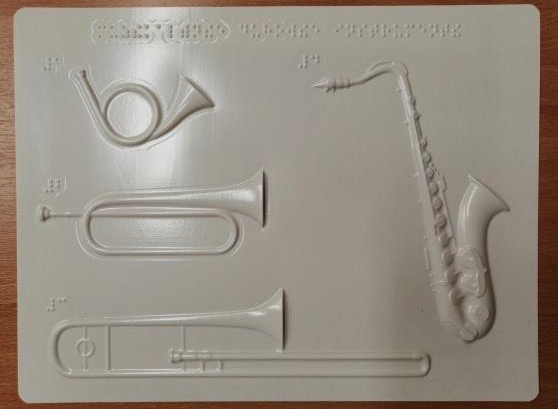 На уроках музыки можно использовать и пособия, которые повышают мотивацию к обучению: например, смайлики. Они могут использоваться как на основном этапе урока для определения характера музыкального произведения (веселая или грустная музыка, светлая или темная окраска звучания), так и на этапе рефлексии.В качестве наглядного пособия можно использовать и простые геометрические фигуры: круг и треугольник, для того чтобы слепые и слабовидящие обучающиеся определили музыкальную форму произведения (круг - рондо, треугольник - трехчастная форма).Объемная, изобразительная, символическая наглядность должна соответствовать определенным тифлопедагогическим требованиям.Слабовидящие учащиеся	Наглядность должна представлять собой крупные и четкие изображения;	содержать меньшее количество деталей, чем наглядность для нормально видящих;	быть выполнена с использованием небольшого количества ярких контрастных цветов, в некоторых случаях в черно-белой гамме, чтобы обучающий эффект был максимальным даже для полных цветоаномалов;	важнейшие детали, по возможности, должны быть особо выделены: обведены чёрным контуром, ширина которого не более 5 мм;	предъявляться на контрастном фоне: черное на желтом, синее на желтом, черное на белом и т.п.;	печататься (карточки, схемы и таблицы) шрифтом без насечек (Arial, Tahoma и т.п.), при выборе кегля с учетом индивидуальных особенностей, в большинствеслучаев кегль 14-16 через 1,15-1,5 интервала;	использовать качественные, яркие, контрастные изображенияСлепые учащиеся	Наглядность  должна  адекватно  передавать  форму,  размер  (по  возможности), пропорции и свойства изображаемого объекта;	быть удобной для обследования по размеру;	содержать мало деталей, только существенно важные;	иметь цветовые акценты (для частично зрячих).Наглядность в обучении лиц с нарушением зрения является специфическим средством развития их познавательных возможностей и эстетического воспитания, служит источником новых знаний и формирования представлений об окружающем мире.Глава 3. Особенности изучения отдельных разделов музыки в классах слепых и слабовидящих3.1. Основные типы и виды уроков музыки в классах слепых и слабовидящих.При выборе вида урока для слепых и слабовидящих детей необходимо учитывать,что очень важно проводить не только и нестолько классические лекции и беседы, сколько проблемные уроки, экскурсии, конференции, мультимедиа-уроки, практикумы, защиты проектов и рефератов и т.п., несмотря на то что они требуют от учителя класса для детей с нарушением зрения несравненно большей подготовки, чем в массовой школе. Такие уроки    об огащ аю т    ч увств ен н ый    опыт    обуч ающих ся,    р асш иряют    их     к руг озор,  способс твуют  разви тию  реч и,  мыш лен ия,  соверш ен ствов ан ию  н авык ов  ориен тир овк и  в  простран стве, у ч ат осн овн ым прин ципа м взаимод ейств ия с окр ужающи м  миром. Тип урока музыки определяется в соответствии с его ведущей дидактической целью и индивидуальными особенностями обучающихся:	урок изучения нового материала	урок закрепления	урок повторения	контрольный урок	урок коррекции Урок  изуч ен ия  н ового  материала  связан с выявлением и усвоением основных понятий, которые приведут учащихся к намеченной цели. Урок  зак реплен и я  направлен на личностное присвоение этих понятий или  осмысление этих понятий в  новом контексте содержания. Здесь  учащиеся осваивают  различныеспособы действий, операции, ориентируясь при этом на ведущую цель. Урок  повторен и я  направлен на сравнение полученных результатов с ведущей  целью определенного периода обучения.В контрольном уроке происходит внешняя оценка (объем содержания, ведущие задачи, полученные продукты деятельности) самоконтроля и самоанализа учащихся. Урок коррек ци и  направлен на совершенствование, улучшение результатов деятельности.В соответствии с типом урока и особенностями учащихся учитель выбирает вид урока, который позволит ему достичь запланированных результатов у максимальногоколичества учеников класса.При выборе вида урока для слепых и слабовидящих детей необходимо учитывать, что очень важно проводить не только и не столько классические лекции и беседы, сколько проблемные уроки, экскурсии, конференции, мультимедиа-уроки, практикумы, защиты проектов и рефератов и т.п., несмотря на то что они требуют от учителя класса для детей с нарушением зрения несравненно большей подготовки, чем в массовой школе.Такие уроки обогащают чувственный опыт обучающихся, расширяют их кругозор, способствуют развитию речи, мышления, совершенствованию навыков ориентировки в пространстве, учат основным принципам взаимодействия с окружающим миром.3.2. Особенности проведения отдельных этапов урока музыки.Этапы урока музыки для каждого типа урока в школе, классе для слепых и (или)слабовидящих детей такие же, как и в массовой школе. Учитывая особенность контингента учащихся, стоит остановиться на особенностях проведения некоторых этапов урока, например, урока открытия нового знания.Мотивационный этап. Правильное проведение этого этапа очень важно для класса слепых и (или) слабовидящих обучающихся. Мотивационная структура представлена следующими элементами:1. Организация и управление вниманием учащихся.2. Разъяснение смысла деятельности.3. Актуализация мотивоционных состояний.4. Совместная с учащимися постановка целей занятия.5. Обеспечение ситуаций успеха в достижении цели.6. Поддержание положительных эмоций и состояния уверенности у учащихся в своих действиях.7. Оценивание действий, процесса и результатов обучения.Рабочее место слабовидящего, а тем более, слепого учащегося должно быть тщательно организовано, каждая вещь должна лежать на своем месте, поскольку этопозволяет существенно сэкономить время урока. До звонка на урок слабовидящий учащийся должен разместить на краю своей парты дневник, рабочую тетрадь, ближе к середине - подставку с учебником, имеющим закладку, пенал с письменными принадлежностями (ручки с пастой чёрного цвета, свирель в чехле).Слепой учащийся должен на край своей парты справа положить тетрадь, прибор и грифель, слева – свирель в чехле. В ходе мотивационного этапа учитель и учащиеся проверяют готовность к уроку и убеждаются в том, что всё нужное на месте.Добиться выполнения учащимися этих простых требований непросто, но сохранение по-рядка оправданно.Вторая задача мотивационного этапа – вызвать интерес к теме урока, сконцентрировать внимание обучающихся на изучаемом материале, так как от их мотивации зависит эффективность усвоения учебного материала.Актуализация знаний. Выявление затрудненийНа этапе актуализации знаний очень важно апеллировать к личному опыту слепогоили слабовидящего школьника. Каждый ученик должен уметь обращаться к изученному ранее материалу, устанавливать связь между ранее полученным и новым знанием. Проблемой слабовидящих учащихся, как правило, является кратковременная память, и учебный материал они быстро забывают. Помочь постоянно держать нужные сведения в памяти помогают короткие игры, блиц-опросы и т.п.Слепым обучающимся постоянно приходится тренировать память, и проблемы с воспроизведением и применением на практике ранее изученного учебного материала их, как  правило,  не  касаются.  Таких  учеников  очень  важно  научить  отделять  главнуюинформацию от второстепенной и точно отвечать на поставленные вопросы.Постановка учебной задачи, целей урока. ФГОС требует, чтобы учащиеся самостоятельно формулировали тему урока. И слепые, и слабовидящие легко могут с этим справиться, если учитель целенаправленно сначала формирует, а потом совершенствует у них такое умение.Создание плана по решению проблемы. План по решению проблемы не обязательно должен быть очень подробным, достаточно 2-4 пунктов. Создание такого плана обычно не вызывает затруднений в классе.Реализация выбранного плана:	получение нового знания;	первичное закрепление нового знания;	самостоятельная работа и проверка по эталону;	включение в систему знаний и умений.Для получения нового знания слепые и слабовидящие обучающиеся чаще всего используют учебник, но если учебника нет вообще (для слепых обучающихся нет учебника по музыке), то для решения проблемы обучающимся можно предложить дополнительный материал. Слабов ид ящим д ат ь  ин д ивид уальные к арт оч к и,  справоч н ик и.  Сл епым  - ин д ивид уа льн ые  к арточ к и  . И тем, и другим надо предлагать в качестве дополнительного  материалы использовать сайты в сети «Интернет», например,  са йт  «Бе л ь к ан то  »,  для того чтобы учащиеся   использовали   научную   и   достоверную   информацию.    Обе   категории обучающихся с интересом смотрят (слушают) фрагменты видеоуроков, на которых новый материал  объясняет  незнакомый  педагог.  В  5-6  классах  учащиеся  с  удовольствием слушают передачи  « Ак ад емия  заним ат ел ьных  н аук »,  им  нравится цикл мультфильмов «Ск азк и старо го пиа н ин о».  В 7-8 классах можно использовать некоторые уроки с портала российская электронная школа (РЭШ).Рефлексия деятельности. Для слепых и слабовидящих учащихся характерна неадекватная самооценка, поэтому этап рефлексии очень важен. На этом этапе каждый должен установить, достиг ли он запланированного результата, какие трудности у него остались, на что следует обратить внимание при подготовке домашнего задания.Работая в школе или классе для слепых и слабовидящих учащихся, учитель должен помнить, что между этапами урока необходимо проводить релаксационные паузы, физминутки, зрительную (и/или пальчиковую гимнастику). Цель их – дать отдых глазам и рукам, переключить внимание, заменить умственную нагрузку физической. При подборе упражнений стоит избегать таких, которые требуют от учащихся внимания исосредоточенности.3.3 Особенности применения современных технологий обучения на уроках музыки.На  уроках  разных  типов  и  видов  при  обучении  слепых  и  слабовидящихобучающихся ФГОС требует использования сложившихся в педагогической практике технологий. Специальных технологий, ориентированных только на работу с учащимися, имеющими нарушения зрения, не существует. Школа может применять любые современные технологии, доступные для работы с классом слепых и (или) слабовидящих учащихся.В связи с неоднородностью контингента слепых и слабовидящих учащихся и их особыми образовательными потребностями при проектировании урока в соответствии с ФГОС учитель может не использовать технологию целиком, а привносить в урок обычной структуры элементы той или иной технологии.Сегодня в педагогической практике существует огромное множество технологий, но не  все  из  них подходят для  использования в  работе со  слабовидящими и  слепымиучащимися на уроках музыки.1.  Элементы здоровьесберегающей технологии на уроках музыки.Авторы:  Н.К.Смирнов,  Н.А.Метлов,  Н.А.Ветлугина,  Е.Н.Тиличеева,  Э.  ЖакДалькроз.2.  Информационно-коммуникационные технологии (ИКТ).Авторы: М.В.Моисеева, Е.С.Полат, М.В.Бухаркина3.  Развитие критического мышления.Авторы: Воган, Эстес, Бьюзен.4.  Игровая технология.Авторы: К.Д. Ушинский. П.П. Блонский, СЛ. Рубинштейн, Д.Б. Эльконин.5.  Технология «портфолио».Авторы: Воган, Эстес, Бьюзен.Глава 4. Особенности контроля за степенью достижения планируемых результатов слепыми и слабовидящими школьниками4.1 Категории планируемых результатов для слепых и слабовидящих школьников. Особенности проведения контроля за степенью их достижения.Достижение результата - это достижение поставленной цели. Это осознание того,что долговременная работа привела к ожидаемому. Это реализация творческого потенциала в процессе коллективного (или индивидуального) музицирования при воплощении музыкальных образов; позитивная самооценка своих музыкально- творческих возможностей.Программа по музыке должна обеспечивать достижение предметных, метапредметных    и    личностных    результатов    обучения,    которые    определяютсяФедеральным   государственным   образовательным   стандартом   основного   общегообразования (ФГОС ООО). Однако, в связи с имеющимися особенностями восприятия и переработки визуальной информации, этот перечень может содержать дополнительные требования к результатам освоения программы, отражающим специфику обучения слепых и слабовидящих школьников.Программа	по	музыке	для	обучения	слепых	и	слабовидящих	детей предусматривает коррекционную направленность обучения:1) преодоление вербализма учащихся;2) уточнение имеющихся и формирование новых представлений об окружающем мире учащихся;3) развитие связной устной речи учащихся;4)   развитие  мышления,  зрительного  и	слухового	восприятия,  памяти,  внимания учащихся;5)  выработка  у  учащихся  оптимальных  способов  познания  окружающего  мира  иобщества;6) овладение учащимися навыками действия в соответствии с алгоритмами;7) обучение учащихся самостоятельному построению алгоритмов;8)  развитие  у  учащихся  умения  находить  причинно-следственные  связи,  выделять главное, обобщать, делать выводы;9) развитие мелкой моторики, пространственных представлений, зрительно-моторной и слуховой координации учащихся;10) формирование у учащихся умения ориентироваться в малом пространстве;11) развитие у учащихся фонематического слуха, орфографической зоркости, связной устной и письменной речи;12) совершенствование коммуникативных способностей, формирование готовности к сотрудничеству, созидательной деятельности у учащихся;13) формирование у учащихся умения вести диалог, искать и находить содержательные компромиссы;14) формирование умения распознавания сходных предметов, нахождения сходных и отличительных признаков;15) развитие у учащихся умения группировать предметы;16) преодоление инертности психических процессов у учащихся;17) развитие целенаправленности учащихся в работе.4.2. Особенности проведения контроля за степенью достижения планируемых результатов.Контроль  (текущий,  промежуточный  и  итоговый)  за  степенью  достиженияпланируемых результатов слепыми и слабовидящими учащимися по объему, периодичности, содержанию полностью соответствует контролю за степенью достижения планируемых результатов нормально видящими учащимися. Формы, периодичность и порядок контроля устанавливаются соответствующим локальным нормативным актом образовательного учреждения или документом учредителя. Особенностью контроля является подготовка письменных контрольных заданий для слабовидящих с учетом индивидуальных особенностей и состояния зрительных функций, а для слепых задания должны быть подготовлены рельефно-точечным шрифтом Брайля.4.3. Пример перечня контрольно-оценочных материалов и критериев оценки качества выполнения заданий.Стабильному  функционированию  системы  контроля  за  степенью  достиженияпланируемых результатов слепыми и  слабовидящими учащимися в  отдельно взятом образовательном учреждении способствует принятие  по  каждому предмету перечняконтрольно-оценочных материалов (КОМ), применяемых на уроках музыке после изучения логически завершенной части учебного материала для обучающихся, осваивающих адаптированные основные образовательные программы основного общего образования, в котором отражаются все обязательные для учителя и учащихся контрольные мероприятия. КОМ также включает критерии оценки качества выполнения учащимися предлагаемых заданий.Все критерии оценки работ по музыке разрабатываются и утверждаются образовательным учреждением самостоятельно, но они должны быть основаны на критериях оценки работ, предлагаемых Федеральным институтом педагогических измерений. Вот как могут выглядеть, например, критерии оценки выполненных обучающимися заданий по музыке.Критерии оценки выполненных обучающимися заданий по музыке1. Критерии оценки письменных работ.Отметка «5» ставится, если учащийся: верно выполнил не менее 90% работыОтметка «4» ставится, если учащийся: верно выполнил не менее 75% работы Отметка «3» ставится, если учащийся: верно выполнил не менее 51% работы Отметка «2» ставится, если учащийся: верно выполнил менее 51 % работы2. Критерии оценки терминологических диктантов. Отметка «5» ставится, если допущено 0 ошибок Отметка «4» ставится, если допущена 1 ошибка Отметка «3» ставится, если допущены 2 ошибки Отметка «2» ставится, если допущено более 2 ошибокНесколько ошибок, допущенных в одном слове, считаются за одну ошибку.3. Критерии оценки музыкальных викторин.Отметка «5» ставится, если учащийся: верно выполнил не менее 90% работыОтметка «4» ставится, если учащийся: верно выполнил не менее 75% работы Отметка «3» ставится, если учащийся: верно выполнил не менее 51% работы Отметка «2» ставится, если учащийся: верно выполнил менее 51 % работыНесколько ошибок, допущенных в одном слове, считаются за одну ошибку.Литература1.   Федеральный   государственный   образовательный   стандарт   основного   общегообразования,  утвержден  приказом  Министерства  образования  и  науки  РоссийскойФедерации от 17.12. 2010 № 1897.2. Бочкарев Л., Психология музыкальной деятельности. – Л. – М.: Институт психологииРАН, 1997.3. Земцова М.И. Пути компенсации слепоты в процессе познавательной и трудовой деятельности [Текст] / М.И. Земцова; Академия педагогических наук РСФСР, Институт дефектологии. – М.: Издательство АПН РСФСР, 1956.4.	Забурдяева	Е.,	Н.	Перунова	Посвящение	Карлу	Орфу:	учебное	пособие	по элементарному музицированию и движению– СПб.: Невская нота, 2012.5. Зинченко В.П. Психологические основы педагогика. (Психолого – педагогическиеосновы построения системы развивающего обучения Д.Б. Эльконина – В.В. Давыдова): Учебное пособие / М.: Гардарики, 2002.6. Затямина Т.А. Современный урок музыки - Москва «Глобус» 20087. Коваленко Б. И., Коваленко Н. Б. Тифлопедагогика. - М.: Издательство АПН РСФСР,1962.8. Костючек Н. С. Развитие речи учащихся школ слепых (1-4 классы) / Н. С. Костючек. — М.: Просвещение, 1967.9. Тупоногов, Б. К. Содержание и методы обучения детей с нарушением зрения: научно-методическое пособие [Текст] / Б. К. Тупоногов. – М.:АПКиППРО, 2005.10. Ушинский К. Д. Собр. соч.— М.; Л., 1988.Интернет-ресурсы:1. https://rudocs.exdat.com/docs/index-332400.html2.	https://nsportal.ru/shkola/muzyka/library/2013/07/22/plasticheskoe-intonirovanie-v- usloviyakh-sovremennogo-uroka3. https://infourok.ru/priyomi-i-metodi-raboti-na-urokah-muziki-v-specialnom-korrekcionnom- klasse-iv-vida-na-primere-tri-kita-v-muzike-664511.html4.   https://infourok.ru/formirovanie_muzykalnogo_sluha_u_slepyh_i_slabovidyaschih_detey.-425254.htm5. https://grot-school.ru/metodicheskie-materialyВиды уроков№Тип урокаВозможные виды уроков1.Урок открытия нового знанияПутешествие,  инсценировка,  проблемныйурок,	экскурсия,	беседа,	конференция, мультимедиа-урок, игра.2.Урок рефлексииПрактикум, диалог, ролевая игра, деловаяигра, комбинированный урок.3.Урок систематизации знанийКонкурс,  конференция,  экскурсия,  урок-игра, диспут, обсуждение, беседа,4.Урок развивающего контроляКонцерт,	устный	опрос,	музыкальнаявикторина, смотр знаний, творческий отчет, защита проектов, тестирование, конкурс.